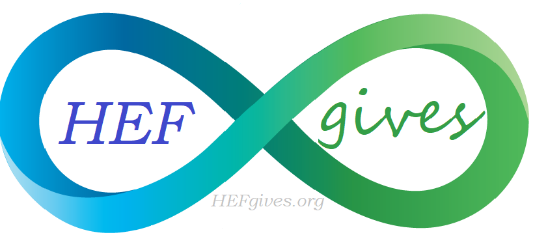 Holistic Education FoundationPO Box 255, Palm City, Florida 34990(772) 208-7688 www.HEFgives.orgLeap Year Yoga ChallengeYoga Studio Participation ApplicationFebruary 29th 2020 Riverbend Park, Jupiter FloridaBusiness name & contact person:____________________________________________________________________Address: _________________________________________________________________________________________Phone & E-mail:___________________________________________________________________________________Website:__________________________________________________________________________________________T-Shirt style (circle one):V-Neck T-shirt 	Tank Top Size: (circle one):X-small 	Small		Medium	Large		X-LargeAFFILIATION (circle one): Holistic Education Foundation	Stuart Holistic Chamber of Commerce	Holistic Health Connections	APPLICATION FOR ENTRY CONSTITUTES AN AGREEMENT WITH THE HOLISTIC EDUCATION FOUNDATION LLC (HEF) THE STUDIO AND/OR ITS REPRESENTATIVE WILL NOT TAKE ANY LEGAL ACTION AGAINST HEF OR ITS AGENTS FOR LOSS, DAMAGE, PERSONAL INJURYS ARRISING IN ANY MANNER AT THE LEAP YEAR YOGA CHALLENGE.____________________________________________________________	_____________________________Signature									DatePLEASE INITIAL AFTER EACH: Application must be completed & received by October 20, 2020Company logo must be submitted via email to HEFgives@gmail.com by October 20, 2020Representative must be available for November photo shoot, January meeting, and send a representative to the Leap Year event that can call 10 sun salutations. Agree to register a minimum of 10 yogis who will raise $108 each & participate in the challenge. You are required to submit your insurance which includes coverage for the Leap Year Yoga Challenge.Contact Catherine O’Connor with questions (772) 208-7688 HEFgives@gmail.com